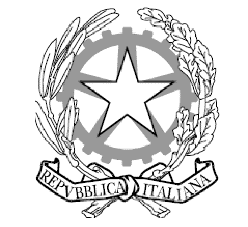 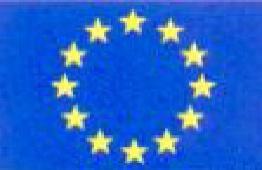 LICEO SCIENTIFICO STATALE “ FRANCESCO SEVERI”Liceo Scientifico - Liceo Scienze Applicate- Liceo Linguistico – Liceo MusicaleViale L. D’Orsi, 5 – 80053 Castellammare di Stabia (NA)PBX 4 linee Tel/Fax 0818717605 – 0818739745 – 0818713148 – 0818739752 Fax 0810112425CF 82011770631 - IBAN IT 15 T 01030 22100 000000723277NAPS110002@ISTRUZIONE.IT – NAPS110002@PEC.ISTRUZIONE.ITAVVISOAI DOCENTIALUNNIATAGENITORISITOOGGETTO: DATE SPORTELLO DI ASCOLTO DELLA PSICOLOGA A. GAETA            Si comunica che continua il progetto iniziato lo scorso mese di “Sportello di consulenza psicologica a scuola”, aperto a tutto il personale scolastico e alle famiglie degli studenti, pertanto si trasmette di seguito il calendario degli incontri fissati con la psicologa-psicoterapeuta, dott. Angela Gaeta, previa prenotazione mail  angelagaetapsi@libero.it /o messaggio WhatsApp al numero 3337014565.Date Sportello di ascoltoFEBBRAIO:Mercoledì 3 dalle ore 17:00 alle ore 19:30Martedì 9 dalle ore 15:30 alle ore 18:30Mercoledì 10 dalle ore 17:30 alle 19:30Mercoledì 17 dalle ore 15:30 alle ore 17:30 Martedì 23 dalle ore 15:30 alle ore 17:30MARZO:Mercoledì 3 dalle ore 17:30 alle ore 17:30Mercoledì 10 dalle ore 16:30 alle ore 18:30Mercoledì 17 dalle ore 15:30 alle ore 18:30Giovedì 25 dalle ore 15:30 alle ore 17:30Mercoledì 31 dalle ore 16:30 alle ore 18:30 FS Area 6                                                                                     Dirigente ScolasticoProf.ssa Cinzia Filosa                                                          Prof.ssa Elena Cavaliere